CERERE DE ACORDARE BURSĂ _____________________________Sem II, 2022/2023Domnule Decan,Subsemnatul(a)		, student(a) a Facultății de Inginerie  Industrială  și  Robotică,  la  studii  universitare  de  licență/master,	în  anul	, la specializarea	, grupa		, prin prezenta vă rog să binevoiți a-mi aproba depunerea dosarului de bursă _______________________ pentru semestrul II al anului universitar 2022/2023.	Anexez prezentei cereri documentele justificative cuprinse in Regulamentul de acordare al burselor 2022-2023.Vă mulțumesc,	Data:SemnăturaRezoluție secretariatNumăr credite:__________Media:_________________Semnătura secretar facultate,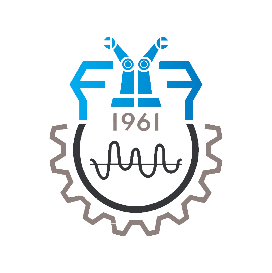 Universitatea POLITEHNICA din BucureştiFacultatea de Inginerie Industrială și RoboticăSplaiul Independenţei, 313, Sector 6, Bucureşti, RO 060042 (021) 4029520, (021) 4029302www.fiir.pub.ro